جامعة الملك سعود						                                           مفردات مقرر:  التربية الإعلامية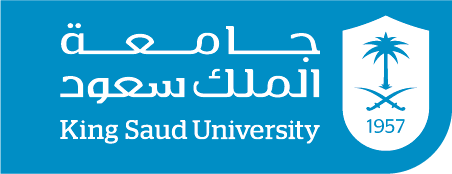   كلية الآداب                                                                                                              الفصل الدراسي:  الصيفي                                                                                                                        السنة الدراسية: 1438/1439هـمعلومات المحاضر:معلومات المقرر:طرق التقييم:الخطة الأسبوعية:ملاحظات:السرقة الادبية جريمة أخلاقية، واذا اتضح أن الطالبة قد نسخت العمل، أو قامت بإعداده عبر طرف ثالث سيتم حرمانها من درجة التكليف وعدم تعويضها بأي تكليف بديل.الالتزام بالحضور مهم للفهم والاستفادة والدخول بعد أخذ الحضور لا يلزم باستحقاق الدرجة.معايير تقيم التكليفات : الدرجة الكلية للتكليفات 15 درجة، 5 درجات لكل تكليف، ويشترط فيها:كتابة الاسم – اسم المقرر ورمزه – الرقم الجامعي – الشعبة.طباعة التكليف أو كتباته بخط واضح، أو إرساله في ملف وورد عبر الإيميل.مراعاة التنسيق: الالتزام بنوع خط  Times New Romanوحجم خط 12، لون الخط أسود، العناوين الجانبية Bold.التسليم في الوقت المحدد (إلزامي).الالتزام بالكتابة بلغة عربية صحيحة وبدون أخطاء إملائية أو نحوية أو مقالية. (درجة)الالتزام بعدد الكلمات. (درجة) تقديم رأيك ونقدك الشخصي والخاص دون نسخ أو نقل أي جزئية من مصدر آخر إلا من باب الاستدلال ومع توضيح المرجع البحثي إن وجد. ( 3  درجات)                                                                                                  مع خالص تمنياتي بالتوفيق                                                                                                                       نوف  نوف عبداللطيف الحزامياسم المحاضرالمبنى 1 – الدور الثاني – مكتب رقم 91 رقم المكتبnalhuzami@ksu.edu.saعنوان البريدي الإلكترونيالتربية الإعلامية اسم المقرر 234 تصل رقم المقررتقدم مادة التربية الاعلامية شرح لاستراتيجيات التأثير في المواد الاعلامية وتفسيرها. وتساعد الطالب على تعلم مهارة اكتشاف القيم والرسائل في المادة الإعلامية، والتعامل بفكر ناقد معها. كما تساعده على معرفة أساليب التعامل الواعي مع الرسائل والمواد الإعلامية سواء للفرد المتلقي أو الأسرة. توصيف المقررأن يكون المتعلم قادراً على:شرح مفهوم التربية الاعلامية.اكتشاف الاستراتيجيات المستخدمة للتأثير والبرمجة العقلية في مواد الإعلام.نقد مواد إعلامية مختلفة وكتابة تقرير نقدي وتحليلي لها.النقاش حول الاستراتيجيات المستخدمة في مواد الاعلام ونقدها بطريقة علمية.التعامل شخصياً مع الرسائل الإعلامية، وتوجيه النشء حول كيفية التعامل معها.نواتج التعلم (المنصوص عليها في توصيف المقرر) ملزمة المادةالكتب الرئيسية Digital Literacy: Tools and Methodologies:  P. RivoltellaMedia Education: A Tool for Teachers, Students, Parents and Professionals. UNESCO Publication.Media Education, William Rowland المراجع التكميلية تاريخ التغذية الراجعة(تزويد الطالبات بالنتيجة)*تاريخ التقييمتقسيم الدرجاتالنوع الأسبوع السادس مستمر   15 درجة التكليفات  الأسبوع السادسمستمر  5 درجاتالحضور  الأسبوع السادسمستمر  5 درجاتالمشاركة والنقاش المحاضرة التالية بشكل دوري  10 درجاتاختبارات قصيرة الأسبوع السادس الأسبوع الخامس  25 درجاتاختبار فصلي 40 درجة 40 درجة 40 درجةاختبار نهائيالعـنـوانالأسبوعالتهيئة والاعداد + مقدمة عن المادة15 شوال9/ 7/ 20171لماذا نستخدم وسائل الإعلام وكيف تؤثر فينا + لماذا التربية الإعلامية؟ تكليف 122 شوال16/ 7/ 20172استراتيجيات التأثير في الإعلام 1  +1 Quiz  +تكليف 229 شوال23/ 7/ 20173استراتيجيات التأثير في الإعلام  2 +2 Quiz + تكليف 37 ذو القعدة30/7/20174اختبار منتصف الفصل14 ذو القعدة6/ 8/ 20175مهارات في التعامل مع وسائل الإعلام الحديثة21 ذو القعدة13/8/ 20176الاختبارات النهائية28 ذو القعدة20/8/20177